NameStreet Address | City, State, Zip | Phone | Email OBJECTIVE	To obtain a Student Teaching Placement in a Grade 1-6 classroom.CERTIFICATIONSNew York State Teaching Initial Certification Childhood Education Grades 1-6	Anticipated May 2019 New York State Teaching Initial Certification Early Childhood Education Birth – Grade 2	Anticipated May 2019 New York State Coaching Certification	Anticipated May 2019EDUCATIONBachelor of Arts | State University of New York at Potsdam | Potsdam, NY	Anticipated May 2019 Major: Childhood/Early Childhood EducationTEACHING EXPERIENCEStudent Teaching Abroad | Mooloolaba, Australia	January 2018 – May 2018Accepted into competitive study abroad program participating in nine-week student teaching placement; meets all New York State Education Department requirements for student teachingPracticum Participant | Salmon River Central School | Fort Covington, NY	October 2017 – November 2017| Lisbon Central School | Lisbon, NY	September 2017 – October 2017Interacted with 23 grade four students while assisting teacher with grading and helping students with seat workProduced and taught successful science lesson incorporating technology with SMART Board and hands-on experiment with milliliters and litersObserved and participated in conferences offering feedback, when appropriate, to parents and guardiansMentoring Program | Sheard Literacy Center at SUNY Potsdam | Potsdam, NY	January 2017 – May 2017Worked with a grade three student once a week; resulting in the student becoming a more confident reader and writerPlanned weekly literacy-based activities relating to student interests while incorporating exercises, technology, and various subjectsSUPPORTING EXPERIENCENanny | Fayetteville, NY	May 2017 – August 2017Managed all daily responsibilities for three children ages 6, 7 and 9 for nine hours a dayCreated a positive climate for the children allowing for participation in diverse activities including swim lessons, visits to library, arts and craft projectsSki School Instructor | Toggenburg Mountain | Fabius, NY	December – January; 2014 – 2017Taught children ages 3--‐12, both individually and in groups, how to develop and strengthen their skills while skiingPrepared ability enhancing activities for groups and individuals to assist students in gaining confidence and experiencePROFESSIONAL DEVELOPMENT:Member | Teacher Education Student Association (TESA) | SUNY Potsdam	Fall 2016 – PresentAttend bi-weekly meetings to network with teachers and engage in lecturesParticipant | TESA Conference | SUNY Potsdam	November 2017Seminar “Grading Smarter Not Harder” November 2017EXTRA-CURRICULAR ACTIVITIESTeam Member | Women’s Lacrosse at SUNY Potsdam | Potsdam, NY	September 2016 – PresentTEACHING RELATED TECHNOLOGYClassDoJo, Google Suite, GoNoodle, Kahoot!, SmartBoard, Prezi, Popplet, Quizlet, PowToon, VoiceThread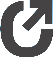 